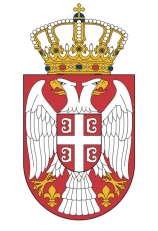                       Република Србија           ПОТПРЕДСЕДНИЦА ВЛАДЕМИНИСТАРКА ГРАЂЕВИНАРСТВА, САОБРАЋАЈА И ИНФРАСТРУКТУЕ    Број: 02-02-00002/2017-12     Датум: 05.06.2017. године		    БеоградБЕЛЕШКА СА I СЕДНИЦЕ КООРДИНАЦИОНОГ ТЕЛА ЗА ПРАЋЕЊЕ РЕАЛИЗАЦИЈЕ СТРАТЕГИЈЕ ЗА СОЦИЈАЛНО УКЉУЧИВАЊЕ РОМА И РОМКИЊА У РЕПУБЛИЦИ СРБИЈИ ЗА ПЕРИОД ОД 2016. ДО 2025. ГОДИНЕ Седница је одржана 5. јуна 2017. године у просторијама Владе РС (Немањина 11, Велика сала, на I спрату), с почетком у 10 часоваСедницом је председавала потпредседница Владе и министарка грађевинарства, саобраћаја и инфраструктуре проф. др Зорана З. Михајловић.Састанку су присуствовали:Координационо тело:Уместо Александра Вулина, министра за рад, запошљавање, борачка и социјална питања - Заим Реџеповић, државни секретар,Уместо Младена Шарчевића, министра просвете, науке и технолошког развоја - Анамарија Вичек, државна секретарка,Уместо Златибора Лончара, министра здравља – др Весна Књегињић, помоћница министра,Уместо Душана Вујовића, министра финансија – Мирјана Ћојбашић, државна секретарка,Уместо Ане Брнабић, министарке државне управе и локалне самоуправе – Ивана Антић, помоћница министарке,Уместо Неле Кубуровић, министарке правде - Владимир Вукићевић, консултант за људска права,Тања Мишчевић, шефица Преговарачког тима за вођење преговора о приступању Републике Србије Европској унији,Уместо Ксеније Миленковић, директорке Канцеларије за европске интеграције - Срђан Мајсторовић, заменик директорке,Иван Секуловић, менаџер Тима за социјално укључивање и смањење сиромаштва,Сузана Пауновић, директорка Канцеларије за људска и мањинска права,Југослав Милачић, саветник министарке без портфеља задужене за европске интеграције,Живојин Митровић, Национални савет ромске националне мањине у РС.Стручна група Координационог тела:Миодраг Поледица, државни секретар у Министарству грађевинарства, саобраћаја и инфраструктуре,Јованка Атанацковић, помоћница министарке грађевинарства, саобраћаја и инфраструктуре,Драгана Јовановић Аријас, Тим за социјално укључивање и смањење сиромаштва,Александра Бенковић, Кабинет потпредседнице Владе и министарке грађевинарства, саобраћаја и инфраструктуре, Данијела Јанковић, Канцеларија за људска и мањинска права,Данијела Лакатош, Министарство за рад, запошљавање, борачка и социјална ппитања,Душан Јовановић, Национални савет ромске националне мањине у РС,Милош Михајловић, Национални савет ромске националне мањине у РС,Драган Ђорђевић, Министарство здравља,Игор Костић, Национални савет ромске националне мањине у РСУместо Ђурђице Ергић – Снежана Вуковић, Министарство просвете, науке и технолошког развоја,Божидар Јовановић, Национални савет ромске националне мањине у РС,Ивана Максић, Стална конференција градова и општина,Осман Балић, Стална конференција ромских удружења грађана,Александра Петровић, Канцеларија високог комесара Уједињених нација за људска права.На позив председавајуће Координационог тела, Седници су присуствовали:Мирјана Максимовић, Делегација Европске уније,Орхан Усеин, Канцеларија Акционог тима за Роме,Александра Бојадијева, Канцеларија Акционог тима за Роме.Седници је присуствовао Витомир Михајловић, председник Националног савета ромске националне мањине у РС, на сопствену иницијативу.Тачка 1 Дневног реда – Улога и задаци Координационог телаНа почетку састанка потпредседница Владе и министарка грађевинарства, саобраћаја и инфраструктуре, проф. др Зорана З. Михајловић, пожелела је добродошлицу и захвалила се на присуству првој Седници Координационог тела за праћење реализације Стратегије за социјално укључивање Рома и Ромкиња у Републици Србији, за период од 2016. до 2025. године. Подсетила је присутне да је Влада Републике Србије својом Одлуком, односно Закључком Владе, формирала Координационо тело, јер смо сви свесни да је неопходно да сви будемо заједно за једним столом и да се и министарства и друге институције и канцеларије, усредсреде и да прате, не само реализацију Стратегије, него и Акционог плана. Додала је да на данашњој седници нису присутни министри из оправданих разлога, да се у исто време одржава Социјално-економски савет. Седам министара су чланови Координационог тела свих министарстава који су важни и релевантни да би посао био обављен, а да су данас ту представници што доказује да сви имамо довољно и снаге и воље да се фокусирамо на посао.Прва Седница Координационог тела даље је текла по утврђеном Дневном реду:Тачка 2 Дневног реда – Усвајање Пословника о раду Координационог телаИмајући у виду да је материјал за данашњу седницу претходно, електронским путем, достављен члановима Координационог тела, између осталог и Предлог Пословника о раду Координационог тела, једногласно је исти и усвојен. Тачка 3 Дневног реда – Информација о годишњем извештају о имплементацији усвојене Стратегије за социјално укључивање Рома и Ромкиња у РС (2016-2025)По 3. тачки Дневног реда, председавајућа Седницом, реч је дала Заиму Реџеповићу, државном секретару у Министарству за рад, запошљавање, борачка и социјална питања (МРЗБСП) да информише све присутне о тренутној имплементацији Стратегије.МРЗБСП припрема  Извештај о спровођењу Стратегије за социјално укључивање Рома и Ромкиња у Републици Србији у 2016. години, по обрасцу који је усвојила Европска комисија у оквиру пројекта ,,Интеграција Рома 2020“ који спроводи Савет за регионалну сарадњу за сарадњу.Извештај садржи прилоге надлежних министарстава за области Стратегије, али садржи и информације о спровођењу Стратегије на локалном нивоу. Извештај је у завршној фази, тренутно се ради на индикаторима утицаја. Коначни документ биће презентован 13. јуна, на догађају ,,Национална платформа о интеграцији  Рома“ у Палати „Србија“. Реџеповић је издвојио неколико кључних резултата у 2016. години:Образовање – Група за социјалну инклузију Министарства просвете, науке и технолошког развоја (МПНТР) је у периоду од јануара до марта 2016. године организовала и учествовала у раду у комисији за избор кандидата организације цивилног друштва за представнике у Заједничком телу за подршку социјалној инклузији, подршку у раду и координацију надзора над радом интерресорних комисија (ИРК) за процену потреба за пружањем додатне образовне, здравствене и социјалне подршке детету и ученику (у даљем тексту: Заједничко тело) са представницима Канцеларије за сарадњу са цивилним друштвом ради формирања Заједничког тела. Заједничко тело формирају МПНТР, Министарство здравља, МРЗБСП и Министарство државне управе и локалне самоуправе (МДУЛС) и представници осталих тела по одлуци министра. У надлежности Заједничког тела је координација и праћење рада Интерресорних комисија. У оквиру пројекта „Овде смо заједно – Европска подршка за инклузију Рома”, на Универзитету у Крагујевцу, 20. октобра 2016. године уручени су сертификати за 174 педагошка асистента који су завршили акредитоване модуле обука у Центру за доживотно учење, Универзитета у Крагујевцу. У току је формирање Радне групе која ће се бавити дорадом постојећег Правилника о програму обуке за педагошког асистента и израдом оквира за опис посла педагошких асистената, затим врсте и степена образовања и програм обуке, стандарди квалитета рада, рационализација мреже педагошких асистената, запошљавање нових асистената и њихов радни статус, у складу са чл. 121, став 12 ЗОСОВа („Службени гласник РС“, број 72/2009, 52/2011 и 55/2013). Становање – Влада је предузела мере којима се регулише исељење и пресељење. Предлог закона о становању и одржавању зграда је утврђен  на седници Владе 17. новембра 2016. године, а у Народној скупштини Републике Србије усвојен је 22. децембра 2016. године и ступио је на снагу 1. јануара 2017. године („Службени гласник РС“, бр. 104/16). Усклађен је са одредбама Међународног пакта о економским, социјалним и културним правима. Министарство грађевинарства, саобраћаја и инфраструктуре је од 2015. године успоставило ГИС базу, којом се врши прикупљање података о свим подстандардним ромским насељима на територији Републике Србије. На тај начин је први пут успостављена евиденција о броју и месту неформалних насеља у Републици Србији, што даје могућност да се средства плански усмеравају на решавање ових проблема (израда овог прописа чекала се више година). 	Започете су припремне активности за пројекат „Спровођење трајних решења за становање и побољшање физичке инфраструктуре у ромским насељима“, који ће се финансирати средствима ИПА 2013. За ова решења је у великој мери припремљена пројектна документација у оквиру пројекта Европске уније „Овде смо заједно“ (финансирана из ИПА 2012), а локалне самоуправе и невладине организације ће моћи да кандидују и додатне пројекте, уколико имају припремљену пројектну документацију. У оквиру ових припрема 5. јула 2016. године објављен је позив за достављање пријава за доделу бесповратних финансијских средстава (грантова) ради спровођења активности са циљем обезбеђивања трајних стамбених решења и унапређења инфраструктуре у ромским насељима, који је објављен на EuropeAid web сајту, web сајту Сектора за уговарање и финансирање програма из средстава ЕУ (CFCU) и локалним новинама „Политика“.Запошљавање - Током 2016. године утврђена су 801.583 индивидуална плана  запошљавања (укључујући и ревизије), од тога Роми - 28.357 индивидуалних планова запошљавања (12.672 Ромкиње). Током 2016. године обављена су 958.639 индивидуална разговора, од којих 37.996 (18.750 Ромкиње) са припадницима ромске националне мањине. У мају 2016. године Национална служба за запошљавање и Амбасада Републике Аустрије у РС организовале су Регионалну конференцију „Запошљавање теже запошљивих група“, са циљем промоције, размене искустава и примера добре праксе у реализацији активности усмерених ка благовременој и квалитетној интеграцији или реинтеграцији теже запошљивих лица на тржиште рада. У оквиру подршке самозапошљавању, средства за самозапошљавање у 2016. години одобравана су у виду субвенције, у једнократном износу од 180.000,00 динара по кориснику. Стручну помоћ у циљу подстицања самозапошљавања незапослени је имао могућност да оствари кроз информативне и саветодавне услуге у пословним центрима Националне службе за запошљавање и обуке из предузетништва, а подршка предузетницима у првим годинама пословања је реализована кроз менторинг програм и специјалистичке обуке. Укупан број незапослених Рома и Ромкиња са евиденције Националне службе за запошљавање која су остварила право на субвенцију за самозапошљавање је  65.Социјална заштита – У марту 2016. године донета је Уредба о наменским трансферима. Ова уредба омогућава јединицама локалних самоуправа као корисницима наменских средстава из буџета Републике да покрену развој социјалних услуга на локалном нивоу, а које према Закону о социјалној заштити финансирају јединице локалне самоуправе. У 2016-години је било обезбеђено 400 милиона динара. Наменски трансфери намењени су неразвијеним општинама на територији Србије, општинама и градовима које имају установе у трансформацији и развоју иновативних услуга од значаја за Србију.Здравство – Здравствене медијаторке су похађале професионални развојни програм за здравствене медијаторке - Мисије ОЕБСа у Србији, пројекат Овде смо заједно - Европска подршка за инклузију Рома. Развојни програм садржи седам тродневних едукација, чије је извођење поверено средњој медицинској школи „Београд“.	Председавајућа Седницом, захвалила се и додала да је Координационо тело формирано да би се, пре свега, бавило координирањем између многих министарстава и институција и канцеларија и управљањем стратешким процесима, односно да нема потребе да се губи време на читање извештаја, које сви могу добити као пратећи документ. Сам рад Координационог тела, и овакве врсте састанака који ће се одржавати једном или два пута месечно, у зависности од врсте потребе, има и своју Стручну службу, односно Стручну групу Координационог тела где ће се до детаља разматрати све друге ствари које као Координационо тело договоримо.Након тога, дала је реч Миодрагу Поледици, државном секретару у Министарству грађевинарства, саобраћаја и инфраструктуре, да дода још неколико информација везаних за тачку 3. Дневног реда. Истакао је неколико најбитнијих активности које смо у последњих годину ипо дана успели да искоординирамо и које су довеле до конкретних резултата.	Прошле године у марту, са Саветом за регионалну сарадњу, са господином Гораном Свилановићем, генералним секретаром, а са наше стране потпредседница Владе, госпођа Зорана З. Михајловић, потписала је Меморандум на основу којег је основана регионална канцеларија „Акциони тим за инклузију Рома 2020“ и захваљујући том Меморандуму Канцеларија је почела успешно да ради. Додао је да је на седници Координационог тела присутан шеф те Канцеларије господин Орхан Усеин. Са Канцеларијом је остварена добра сарадња, јер је мисија Канцеларије да покрију активности инклузије Рома и Ромкиња на западном Балкану и Турској. Нагласио је да се одржавају редовне консултације између свих министарстава са наведеном Канцеларијом.	У децембру прошле године усвојен је Закон о становању и одржавању зграда где је први пут инкорпориран један сет чланова од 78. до 87. члана који дефинише поступак исељења и пресељења, у складу са потребама у Републици Србији. Преходно је идентификовано 583 неформалних или подстандардних ромских насеља.	Од прошле године, од јуна месеца, када је одржана прва Конференција за пројекат који се финансира из ИПА 2013, а који се зове „Спровођење трајних решења за становање и побољшање физичке инфраструктуре у ромским насељима“, биле су позване све локалне самоуправе, да од јула месеца, аплицирају за овај грант. У питању је 9,5 милиона евра за радове и 1,5 милиона евра за техничку помоћ и спровођење овог пројекта. Са задовољством можемо да кажемо, према информацијама које имамо из Министарства финансија и јединице CFCU, да ће сутра бити успешно потписан уговор на основу спроведеног тендера за реализацију овог пројекта.	У марту ове године смо основали Координационо тело где данас имамо прилику да разговарамо. У мају ове године је у Нишу успешно одржана Конференција студије случаја ромског насеља „Црвена звезда“, која је покушала да да препоруке за решавање једног великог питања које имамо у наведеном насељу.	Скоро годину дана смо уложили у усаглашавање Акционог плана који мора да реализује пет министарстава, једна Канцеларија и Национална служба за запошљавање, а односи се на Акциони план који прати имплементацију Стратегије за социјално укључивање Рома и Ромкиња. Акциони план покрива период од две године. Успели смо и последњи образац за процену финансијских ефеката (ПФЕ) да завршимо и надамо се да ће на првој наредној седници Владе исти бити и усвојен, јер нема више ни једног разлога да Акциони план не буде усвојен.Тачка 4 Дневног реда - Најава одржавања IV Семинара „Социјално укључивање Рома и Ромкиња у Републици Србији“Председавајућа Седницом, захвалила се и под тачком 4. Дневног реда дала реч Сузани Пауновић, директорки Канцеларије за људкса и мањинска права, која се захвалила потпредседници Владе и њеном тиму на томе што смо успели да формирамо и одржимо први састанак Координационог тела.	Рекла је да су одржана већ три оваква семинара са Европском комисијом. Семинари се одржавају на сваке две године. Имамо обавезу да, о томе шта смо у те две године урадили, на следећем семинару који се одржава, известимо Европску комисију. Трећи семинар је одржан 2015. године. После тога смо усвојили 60 оперативних закључака и они су договорени са Европском комисијом. Влада је прихватила да ћемо у наредне две године тих 60 закључака реализовати и радити на њиховој реализацији. 	Ми своју обавезу редовног извештавања заиста спроводимо на сваких годину дана. Тим за социјално укључивање и смањење сиромаштва и Канцеларија за људска и мањинска права припремају и достављају Извештај о спровођењу Оперативних закључака Европској комисији. Први извештај је био урађен у јуну, а обухвата период јун 2015. – јун 2016. Тада је извештај показао да је 14 Оперативних закључака реализовано, два нису реализована, 15 је у статусу извршења, 27 се континуирано спроводи, а два закључка нису имала податке о статусу реализације.	Замолила је колеге из Министарства здравља, везано за два закључка која су без података о статусу реализације, а односе се на здравствене медијаторке и базу података Министарства здравља коју оне попуњавају, да у новом извештају, који очекујемо да буде што скорије достављен, дају образложење због чега смо у кашњењу и због чега ови Оперативни закључци до сада нису реализовани. Такође, замолила је за предлог како ћемо ову тему реализовати, можда не како је утврђено Оперативним закључком, али да дамо неки предлог решења.	Друга тема о којој немамо довољно података јесте оно што се дешава на локалу, нарочито у погледу подстицања запошљавања и ажурирања локалних акционих планова. Најавила је да ће Тим за социјално укључивање и смањење сиромаштва и Канцеларија за људска и мањинска права заједно са ресорним министарством одржати још један састанак, како бисмо и ову тему за други извештај довољно добро могли да покријемо. Други извештај ће бити припремљен најкасније у року од наредних месец дана. Он ће бити усаглашен са ресорима, преведен на енглески језик, достављен Европској комисији благовремено.	Оно што имамо као информацију јесте да се четврти Семинар одржава почетком октобра, а не у јулу како је раније договорено. 	Госпођа Тања Мишчевић, шефица Преговарачког тима за вођење преговора у процесу приступања Републике Србије Европској унији, истакла је задовољство и част данашњем присуству Седници, на основу оперативног рада током дужег времена. Захвалила се потпредседници Владе, која је пре две године преузела ову велику одговорност, и част је да нас све координира јер тиме показујемо и политичку подршку свим питањима којима се данас бавимо и која су везана за посебну заинтересованост за наше држављане.	У вези Акционог плана, који прати Стратегију, додала је да је то само један сегмент значајног поглавља 23 – „Правосуђе и основна права“, али и сегмент на који се изузетно обраћа пажња, не само у преговарачком процесу, него и у процени и оцени озбиљности нашег рада. Посебну пажњу је посветила Семинару о социјалном укључивању Рома и Ромкиња, односно сачињавању извештаја о имплементацији Оперативних закључака, имајући у виду да за претходни извештај ни данас немамо одговоре на нека од питања. 	Предложила је да будемо ефикаснији и да Извештај о имплементацији оперативних закључака за предстојећи Семинар буде урађен тако да одговори на све потребе. Такође, сугерисала је да се одржи састанак у стручнијем формату како би се направио преглед стања Оперативних закључака, како би до Семинара успешно извршили обаввезе.	Господин Осман Балић, представник Сталне конференције ромских удружења грађана (СКРУГ), додао је да редовно извештавају све заинтересоване органе унутар европских институција, као и да је пре месец дана објављен Извештај о спровођењу политике према Ромима. Додао је да оно што може да унапреди ефикасност и делотворност Семинара је да министарства чешће одржавају састанке са ромским невладиним организацијама и Националним саветом, јер се на тај начин наговештавају практичне промене. Рекао је да немају остварене контакте са министарствима, да министарства немају информацију о позитивним променама које се дешавају на нивоу локалних самоуправа и да невладине организације за сваку критику истовремено нуде решења из праксе. Навео је чињеницу, са којим није задовољан и која по његовом мишљењу није прихватљива, на пример да нека невладина организација на крају године запосли већи број Рома него Национална служба за запошљавање.Председавајућа Седницом, рекла је да није упозната са Извештајем који је господин Балић споменуо, јер исти није достављен. Предложила је да Извештај свима буде достављен и сугерисала свима да комуникација буде боља, између свих институција, као и са невладиним сектором.Тачка 5 Дневног реда – Разно Председавајућа Седницом, дала је реч Александри Петровић, представници Канцеларије високог комесара Уједињених нација за људска права, која је информисала присутне о напретку у вези са случајем ромског насеља „Црвена звезда“ у Нишу. Дана 10. и 11. маја 2017. године, у организацији Министарства грађевинарства, саобраћаја и инфраструктуре, одржана је Конференција у Нишу на Правном факултету, у сарадњи са градоначелником Ниша и деканом Правног факултета. Конференција је изузетно позитивно оцењена од стране свих учесника, а било их је скоро 80 и препозната као озбиљан напор Републике Србије да пронађе најбоље решење за становнике насеља „Црвена звезда“. 	Оно што је најпозитивније оцењено – све три заинтересоване стране, представници насеља, представници инвеститора и Града Ниша, доведене су за исти сто и уз помоћ отвореног и конструктивног дијалога су разговарали и предлагали решења, а нарочито представници насеља су дискутовали о стварима које се директно тичу њиховог живота.	Други дан Конференције је био затворен за јавност. Присуствовале су само три заинтересоване стране како би разговарале о решењу које би било изводљиво и прихватљиво. Издвојила су се два предлога – први, да се нађе решење да становници насеља остану ту где јесу и други – приватни инвеститор је понудио парцелу која се налази у истој улици на удаљености од 900 метара од места на коме се сада налази насеље, где би становници могли бити добровољно пресељени.	Разговори између заинтересованих страна су још увек у току, а нарочито између становника самог насеља. Очекујемо да се оно што је другог дана било речено само у начелу, сада прецизније дефинише и евентуално да се сачини писани споразум. Такође, има и наредних корака који су предвиђени, али како не би прејудицирали, активности се позитивно одвијају корак по корак. Председавајућа Седницом, захвалила се на информацији.Додала је предлог госпође Тање Мишчевић, који је и прихватила, а то је да сви закључци буду на ромском, енглеском и српском језику. То подразумева да ћемо за будуће састанке имати и позиве, такође, на сва три језика. 	Захвалила се свима на присуству Седници Координационог тела уз поруку да сви будемо још успешнији у наредним месецима и да заједнички видимо резултате нашег рада. *Седница Координационог тела завршена је у 10:30, а Закључци су следећи:Закључак под тачком 2. Дневног реда је да је Пословник о раду Координационог тела за праћење реализације Стратегије за социјално укључивање Рома и Ромкиња у Републици Србији за период од 2016. до 2025. године, једногласно усвојен на одржаној Седници.Закључак под тачком 3. Дневног реда је да информација о списку локалних самоуправа које су ушле у пројекат „Спровођење трајних решења за становање и побољшање физичке инфраструктуре у ромским насељима“ да буде достављен члановима Координационог тела како би сви били упознати са детаљима о гранту.Закључци под тачком 4. Дневног реда:да буде одржан састанак у ужем стручнијем саставу на којем ће бити направљен преглед стања и реализације Оперативних закључака, како би Семинар о социјалном укључивању Рома и Ромкиња био успешно организован и реализован;да буде упућено писмо министарствима и институцијама везано за доставу информација о имплементацији Оперативних закључака за претходни извештајни период, а која нису доставила потребне информације. Информација треба да садржи степен реализације активности из Оперативних закључака, односно информацију зашто нешто није реализовано, како бисмо имали увид у тренутно стање и покушали да помогнемо и припремимо се за предстојећи Семинар у октобру месецу;да свим члановима Координационог тела, од стране представника Сталне конференције ромских удружења грађана, буде достављен Извештај о спровођењу политике према Ромима;Закључак под тачком 5. Дневног реда, председавајућа Седницом, информисала је присутне да ће наредна седница Координационог тела бити одржана за месец дана и биће посвећена Акционом плану Стратегије за социјално укључивање Рома и Ромкиња, као и да ће бити донете одлуке о даљем раду и праћењу, и о потреби формирања подгрупа, све у зависности од потреба у раду Координационог тела. Белешку сачинила:Александра Бенковић Сагласан са белешком:Миодраг Поледица,  државни секретар    Белешку одобрила:ПРЕДСЕДНИЦА КООРДИНАЦИОНОГ ТЕЛАпроф. др Зорана З. Михајловић, потпредседница Владе и министарка